Publicado en  el 24/08/2016 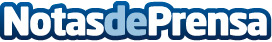 La Universidad de Cantabria obtiene financiación para investigar sobre transporte y consumoEl consejero cántabro Francisco Martín y el rector de la universidad, Ángel Pazos, firman dos convenios de colaboración para el estudio de la gestión de movilidad en zonas turísticas y para la protección jurídica de los consumidoresDatos de contacto:Nota de prensa publicada en: https://www.notasdeprensa.es/la-universidad-de-cantabria-obtiene_1 Categorias: Cantabria Ecología Universidades http://www.notasdeprensa.es